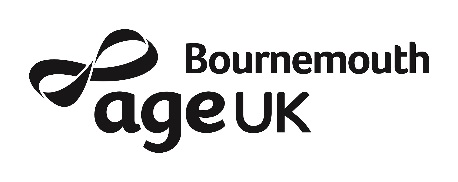 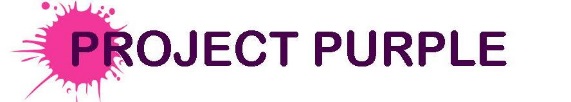 Enrolment form Early Autumn 2019 - Please return with your payment               Pub Clubs	Energetic Walking Group new membersPlease note course fees are non refundable and non transferable FINAL TOTAL: £_____ P.T.OALL FORMS AND MONEY MUST BE WITH US NO LATER THAN THE THURDAY BEFORE YOUR FIRST ACTIVITY PLEASE TO ENSURE ENROLLMENT.Please fill in your details:    Please return your Enrolment form, Medical forms and payment (cheques made payable to ‘Age UK Bournemouth’) to Age UK Bournemouth, 700 Wimborne Road, Bournemouth, BH9 2EGDateLocationTransport costplease tickTues 13th AugustThe Rising Sun, Bashley£10Thurs 15th AugustThe Compass Inn, Copythorne£10Tues 20th AugustNew Forest Picnic and Acres Down cream tea£10Thurs 22nd AugustThe Walhampton Arms, Lymington£10Tues 27th AugustThe Happy Cheese, Ashurst£10Thurs 29 AugustThe Amberwood Inn, Walkford£10Tues 3rd SeptThe Smugglers Inn, Milford on Sea£10Thurs 5th SeptAlice Lisle, Ringwood (1 BUS)£10Tues 10th SeptExbury Gardens£13Thurs 12th SeptThe Green Dragon, Brook£10Tues 17th SeptThe Horton Inn, Horton£10Thurs 19th SeptThe New Inn Church Knowle£10Datescost please tickVarious please see program letter£12 annual fee for Energetic walking group 2019 for new membersTitle:First Name:Surname:Address:Address:Address:Postcode:Email address:Home phone Mobile:Method ofpayment     Cash       Cheque                                                              Please make cheques payable to ‘Age UK Bournemouth’ send to 700 Wimborne Road, Bournemouth, Dorset BH9 2EGHow would you like your confirmation sent?    email     post How would you like your confirmation sent?    email     post How would you like your confirmation sent?    email     post SIGNATURE:DATE:SIGNATURE:DATE:SIGNATURE:DATE:CONFIDENTIALITY AND USE OF INFORMATIONFirst Name:                                                               Surname:Age UK Bournemouth is committed to protecting your privacy and will process your personal data In accordance with GDPR 2018. Your details will be kept safe and secure and only used by Age UK Bournemouth or its employees and will not be sharedDo we have your CONSENT to store your information        Yes                           No(Please note If you tick NO we will be unable to enrol you on any activities)Our timetables, enrolment forms and confirmation letters are sent by post, however if we need to contact you further are you happy for us to contact you by:               Email:      Yes      No     Phone:        Yes          No              Post:      Yes             No     Would you like to receive information about the following?Services offered by Age UK Bournemouth:      Yes                                 NoAge UK Bournemouth Newsletter:                    Yes                                 NoInformation from our Trading team                    Yes                                No(products and services)                                  SIGNATURE:DATE:SAFE TO EXERCISE? NEW YOGA CLIENTS ONLYPlease answer these questions in order that you may exercise safely. All information will be treated with confidentiality.First Name:                                             Surname:Have you had any recent injury, surgery, joint replacement                        Yes         Noor medical condition?                   Do you have difficulties with sight or hearing?                                             Yes          NoDo you suffer from any heart problems?                                                       Yes         NoHave you spoken with your doctor about exercise prior to enrolling?         Yes          NoDo you suffer from diabetes, breathing problems, osteoporosis, depression, arthritis or any other condition requiring special care?             Yes          NoIf yes please give details:What regular exercise do you take?Signature:                                                                                 Date:Medical / NOK Form FOR NEW CLIENTS OR IF THERE ARE ANY CHANGES TO EXISTING Completion of the medical information is optional, the data will be shared with the medical / emergency services if any accidents / emergencies occur. All information will be treated and stored confidentially.    Do you consent to sharing medical information?                    Yes                   NoYour DetailsNext Of Kin DetailsTitle:Title:First Name:First Name:Surname:Surname:Address:Address:Postcode:Postcode:Home Telephone:Home Telephone:Mobile:Mobile:Email:Email:Date of BirthRelationship to you:Please give details of any medical condition:Please give details of any medical condition:Please give details of any medication you are taking:Please give details of any medication you are taking:GP's Contact Details  Name:                                               Surgery:GP's Contact Details  Name:                                               Surgery:Address:Address:Postcode:Postcode:Do you use a wheelchair, walking aid or need any other assistance (please give details):     Wheelchair                   Rollator            Walking aid     Walking stick                Other, please specifyDo you use a wheelchair, walking aid or need any other assistance (please give details):     Wheelchair                   Rollator            Walking aid     Walking stick                Other, please specifyHave you any other additional health information that may be relevant:  Have you any other additional health information that may be relevant:  For some activities a further assessment form may be required. I understand that I participate in activities at my own risk.For some activities a further assessment form may be required. I understand that I participate in activities at my own risk.Signature:Date: